Western Carolina University Honors CollegeApplication for Study Abroad Travel Support (SATS) 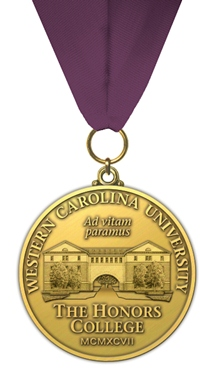 The Honors College offers a limited amount of Study Abroad Travel Support (SATS) to reimburse students for travel abroad in an approved sponsored program.  Travel on your own (outside an approved sponsored program) will not be considered.  Students traveling abroad and earning academic credits will be prioritized over students who are traveling abroad without enrolling in credit bearing courses.  Students who have not previously received funds for travel will be prioritized over those who have previously received funds.Your application will be considered by a committee of staff and faculty, and you will be notified about the outcome via email within four weeks of the submission deadline.There are TWO DEADLINES to apply:		•  December 15 –  for study abroad in the spring semester		•  April 15 – for study abroad in the summer or fallChoose the deadline that best fits your particular program’s study dates and in time to receive notification about your application before departure.  If you miss a deadline, your application will automatically be delayed to the next deadline.ELIGIBILITY:At this time, only WCU Honors College students are eligible to apply for the SATS.  Students must have completed at least 30 credit hours at WCU to apply.  Students must be enrolled in at least 15 credit hours in the semester in which he/she is applying, and must complete the semester successfully and remain in good standing as an Honors College student to receive the SATS.  Student eligibility will also be confirmed through the WCU Office of International Programs.  Students applying for the SATS are expected to have an impeccable record when it comes to disciplinary and academic conduct.TO APPLY:Provide a formal letter that describes:the program with which you are planning to study;your current application status (have you applied, have you been accepted, etc.);how the travel abroad experience supports your personal and academic goals; the amount of support you need for travel (not to exceed $1,000), along with a statement of financial need.Your formal letter should include your name, email address, mailing address, phone number, and your WCU 92#.  Please pay attention to the conventions for writing a formal letter and follow those conventions attentively.  It is expected that your letter will be 2-3 pages in length and formatted appropriately.  You may attach additional documentation about your program, if you think that would be helpful to the committee.  This is a competitive process; therefore, it is expected that you will follow the guidelines and put forth a sincere effort in all of your application materials.  Your application signifies that you allow The Honors College staff to access your records (academic, financial, and student affairs) across the University.Bring your completed application to the Honors College office in Balsam Hall no later than 5:00 pm on the date due.If you are away from campus at the time of your application, you may email the application to honors@wcu.edu.  A PDF formatted version would be preferred.  If you do not get an acknowledgement of your application via return email within 48 hours, please call the office at 828 227-7383 to check on it.If you have questions about opportunities for Study Abroad, please contact the Office for International Programs, Camp Building 109, studyabroad@wcu.edu, 828-227-7494.